FORMULÁRIO DE REQUERIMENTEO DE MENÇÃO I  TCC I E TCC IIO/A estudante  __________________________________________________________________, matrícula ______________________ , solicita a  Chefia da Coordenadoria Especial de Oceanografia, conforme previsto no art. 74 da Resolução 017/Cun/97, a concessão de   Menção I na  disciplina _____________ no semestre _____________ pelos motivos abaixo apresentados. JUSTIFICATIVAAo ser concedida a Menção I, declaro estar ciente e de acordo que:1) não devo me matricular na disciplina no próximo semestre;2) se não finalizar a atividade da disciplina até o final do semestre seguinte, serei reprovado(a) na disciplina;3) não poderei solicitar menção I novamente no próximo semestre; e:5) não preciso entregar nova documentação de orientação, salvo se tiver novo(a) orientador(a).Declaro que li e estou de acordo com as regras para concessão de Menção I ._________________________________________Assinatura do/a EstudantePARECER DO/A ORIENTADOR/A_________________________________________Assinatura do/a Orientador/a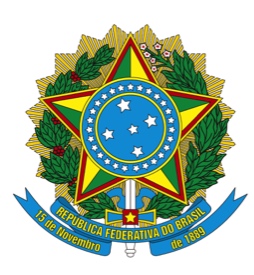 UNIVERSIDADE FEDERAL DE SANTA CATARINACENTRO DE CIÊNCIAS FÍSICAS E MATEMÁTICASCOORDENADORIA ESPECIAL DE OCEANOGRAFIACampus Prof. João David Ferreira Lima, Trindade,Florianópolis, SC, 88040-900.Tel: (48) 3721-3532, E-mail: oceano.cfm@contato.ufsc.brwebsite: http://oceanografia.ufsc.br/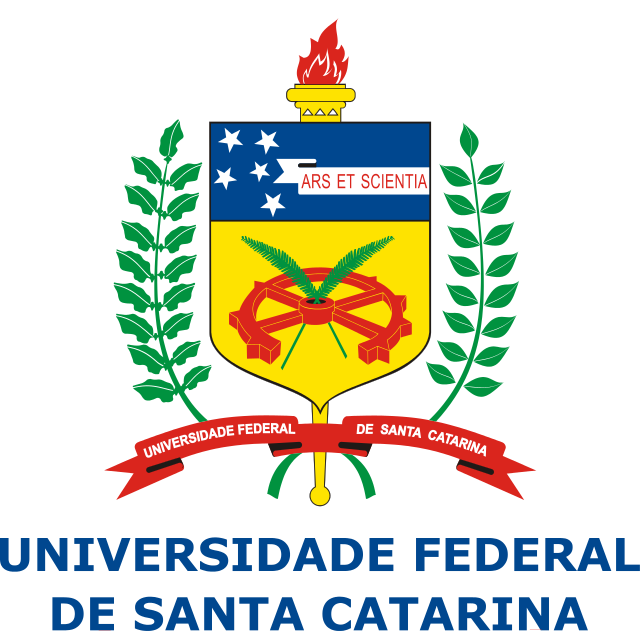 